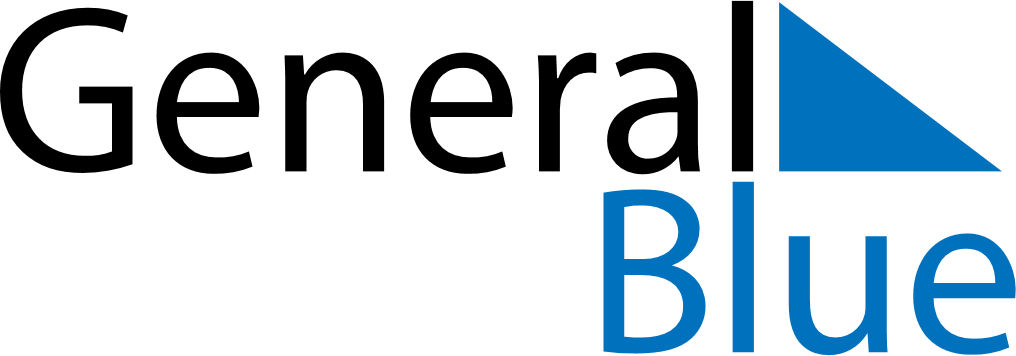 July 2027July 2027July 2027JapanJapanMondayTuesdayWednesdayThursdayFridaySaturdaySunday12345678910111213141516171819202122232425Marine Day262728293031